О проведении праздника День народного единства           В целях сохранения культурных традиций, сложившихся в Тутаевскоммуниципальном районе, в соответствии с планом праздничных мероприятий на 2022 год Администрация Тутаевского муниципального районаПОСТАНОВЛЯЕТ:          1.Провести праздник День народного единства 04 ноября 2022 года 11:00 в парке отдыха.         2.Утвердить состав оргкомитета по проведению праздника День народного единства (приложение 1).         3.Утвердить план подготовки проведения праздника День народного единства (приложение 2).         4.Директору департамента финансов Администрации ТМР Елаевой М.В. произвести финансирование праздника День народного единства за счёт бюджетных ассигнований департамента культуры, туризма и молодёжной политики Администрации ТМР.        5.Рекомендовать начальнику Тутаевского МО МВД России Горбалюку В.Н. обеспечить необходимые меры по поддержанию порядка и безопасности граждан в местах проведения праздника День народного единства.         6.Контроль за исполнением настоящего Постановления возложить на заместителя Главы Администрации Тутаевского муниципального района по социальным вопросам Иванову О.Н.               7.Настоящее постановление вступает в силу после его официального опубликования. Глава Тутаевского  муниципального района                                    				Д.Р. Юнусов       Приложение 1                                                                                        к постановлению Администрации ТМР                                                                                                                  от 28.10.2022  № 800-пСостав оргкомитета                             по проведению праздника День народного единстваЧлены оргкомитета:Управляющий делами Администрации ТМР                                       С.В. БалясниковаПриложение 2                                                                                        к постановлению Администрации ТМР                                                                                                                 от 28.10.2022  № 800-п                План подготовки по проведению праздника День народного единства Управляющий делами Администрации ТМР                                     С. В. Балясникова              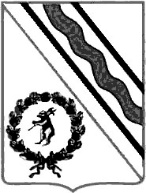 Администрация Тутаевского муниципального районаПОСТАНОВЛЕНИЕот 28.10.2022  № 800-пг. Тутаев  1.Юнусов Д.Р.-  Глава Тутаевского муниципального района, председатель оргкомитета  2.Иванова О.Н.- заместитель Главы Администрации ТМР по социальным вопросам, заместитель председателя оргкомитета  3.   Лисаева Т.В.- директор ДКТиМП Администрации ТМР, секретарь оргкомитета  4.Лобанова Н.Г.- начальник отдела надзорной деятельности Управления надзорной деятельности ГУ МЧС России (по согласованию)  5.Горбалюк В.Н.- начальник Тутаевского МО МВД России (по согласованию)  6.Ершов С.Ю.- Глава городского поселения Тутаев (по согласованию)  7. Бортяков В. Р.- директор МУ «Информационный центр «Берега»  8.Логинов С.А.- начальник Тутаевского филиала ФГКУ «УВО ВНГ России по Ярославской области» (по согласованию)  9.Великорецкий С.В.- директор МУП «Горэлектросеть» (по согласованию)10.Яценко А. В.-  главный врач ГБУЗ ЯО «Тутаевская ЦРБ» (по согласованию)11.Базанов МА- начальник отдела ГИБДД  МО МВД РФ «Тутаевский»12.Чеканова О.Я.- директор департамента образования Администрации ТМР13.Архиповский А.Н.- директор МКУ «Управление комплексного содержания территории Тутаевского муниципального района»14.Елаева М.В.- директор департамента финансов Администрации ТМР15.Федорова С.А.- заместитель Главы Администрации ТМР16.Авдоян О.В.- директор МУ «Районный Дворец культуры имени А.Г.Малова»» 17.Егорова Г.В.- художественный руководитель МУ «Районный Дворец                        культуры имени А.Г.Малова»18.Протоиерей Василий Мозяков.- благочинный Романово-Борисоглебского благочиния, настоятель Воскресенского собора19.Никанорова М.В.- директор МУСА МЦ «Галактика»20.Ясашинова Л.Н.- заместитель директора МУ «Центр обслуживания учреждений культуры»№      Наименование мероприятия        Срок   исполнения  Исполнитель1.Проведение праздника День народного единства.04.11. 2022 г. Иванова О.Н.Лисаева Т.В.Чеканова О.Я.Архиповский А.Н.Авдоян О.В.2. Подготовка проекта постановления «О временном ограничении транспортных средств на время проведения праздника День народного единства- парк отдыха31.10. 2022 г.Лисаева Т.В.Владимирова Н Л.Архиповский А.Н.Базанов М.А. (по согласованию)3.Размещение в СМИ информации по проведению праздничного мероприятия.до 04.11.2022 г. Бортяков В.Р.4.Благоустройство, уборка мест проведения праздника:- парк отдыха.03.11.2022 г.       Архиповский А.Н.5.Утверждение сценарного плана проведения праздничного мероприятия. 31.10. 2022 г.Иванова О.Н.Лисаева Т.В.Авдоян О.В.Егорова Г.В.6.Оформление сценической площадки:- парк отдыха.04.11.2022 г. Лисаева Т.В.Авдоян О.В.Ясашинова Л.Н.7.Утверждение сметы праздника.Заключение договоров на оказание платных услуг для проведения праздника (согласно смете).31.10.2022 г. Лисаева Т.В.Авдоян О.В.8.Расстановка участников праздника на площади возле сцены:- парк отдыха.04.11. 2022 г.    Лисаева Т.В.Чеканова О.Я.Николаев А.В.9.Размещение заявок:- МО МВД России «Тутаевский»;- Тутаевский филиал ФГКУ «УВОВНГ России по Ярославской области»;- ГБУЗ ЯО «Тутаевская ЦРБ»;- отдел надзорной деятельности Управления надзорной деятельности ГУ МЧС России;- МУП «Горэлектросеть».31.10. 2022 г.Лисаева Т.В.Владимирова Н.Л.Ясашинова Л.Н.10.Работа звукоусилительной аппаратуры:- парк отдыха.04.11. 2022 г.Лисаева Т.В.Авдоян О.В.          11.Подключение электропитания для проведения праздника День народного единства:- парк отдыха.04.11.2022 г.ВеликорецкийС.В. (по согласованию)12.Организация работы «Скорой помощи» для оказания первоймедицинской помощи.04.11.2022 г.Яценко А.В. (по согласованию)13.Работа автотранспорта:- доставка участников творческих коллективов района;- доставка оборудования, музыкальных инструментов, костюмов и т.д.04.11. 2022 г.ЛисаеваТ.ВАвдоян О.В.Дереза Е.А.Никанорова М.В. 14.Обеспечение работы переправы через р. Волга.04.11.2022 г.    Пелевин Е.Ю.